INDICAÇÃO Nº 61/2018“Indica ao Poder Executivo Municipal operação ‘tapa-buracos” Av: Antônio Moraes de Barros nº922 no Vista Alegre Excelentíssimo Senhor Prefeito Municipal, Nos termos do Art. 108 do Regimento Interno desta Casa de Leis, dirijo-me a Vossa Excelência para sugerir que, por intermédio do Setor competente, seja executada operação “tapa-buracos” na Av: Antônio Moraes de Barros nº922 no Vista Alegre,neste município. Justificativa:Conforme visita realizada “in loco”, este vereador pôde constatar o estado de degradação da malha asfáltica (devido às chuvas) da referida via pública, fato este que prejudica as condições de tráfego e potencializa a ocorrência de acidentes, bem como o surgimento de avarias nos veículos automotores que por esta via diariamente trafegam. Plenário “Dr. Tancredo Neves”, em 04/01/2018.Edivaldo Meira-Vereador-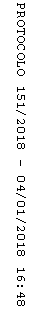 